Администрация города Кемерово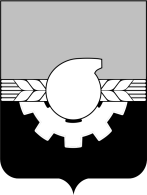 КОМИТЕТ ПО УПРАВЛЕНИЮ МУНИЦИПАЛЬНЫМ ИМУЩЕСТВОМ                                                     ПРОТОКОЛ № 02заседания комиссии по рассмотрению заявокна участие в открытом аукционеОА № 17/21 ЗИ-КУМИ г. Кемерово                                                                                                                     21.01.2022Организатор: Комитет по управлению муниципальным имуществом г. КемеровоКомиссия в составе: 8 человекПрисутствовало: 6 человекПроцедура рассмотрения заявок на участие в открытом аукционе ОА № 17/21 ЗИ-КУМИ проводилась единой комиссией в 10:00 часов (время местное) «21» января 2022 года по         адресу: г. Кемерово, ул. Притомская  набережная, 7б, каб. 304.Извещение о проведении настоящего аукциона было опубликовано на сайтах:                            www. kemerovo.ru, www.torgi.gov.ruАдрес электронной почты организатора: alexandra_kumi@mail.ru, kseniash_kumi@mail.ruНомер телефона, факса: тел.8 (384-2) 36-95-72, 34-94-19Адрес организатора: г. Кемерово, ул. Притомская набережная, 7б.На заседании комиссии присутствовали:Председатель комиссии:Н.Ю. Хаблюк - председатель комитета по управлению муниципальным  имуществом города КемеровоЧлены комиссии:1. А.С. Максаков - начальник отдела обеспечения оборота имущества комитета по управлению муниципальным имуществом города Кемерово;2. А.А. Мазненкова – заместитель начальника отдела обеспечения оборота имущества комитета по управлению муниципальным имуществом города Кемерово;3. Т.В. Дробченко – главный специалист  отдела обеспечения оборота имущества комитета по управлению муниципальным имуществом города Кемерово;4. К.Д. Шрайнер - главный специалист  отдела обеспечения оборота имущества комитета по управлению муниципальным имуществом города Кемерово;5. И.В. Айкина – начальник отдела земельно-имущественных отношений комитета по управлению муниципальным имуществом города Кемерово.Предмет аукциона: Земельный участок, находящийся в муниципальной собственности с кадастровым номером 42:24:0101046:2792, реестровым номером 763961, площадью                1200,0 кв. м., расположенный по адресу: Кемеровская область - Кузбасс, Кемеровский              городской округ, г. Кемерово, ул. Рабочая, 49. Разрешенное использование: ремонт                 автомобилей. Категория земель: земли населенных пунктов.До окончания указанного в извещении о проведении открытого аукциона срока  подачи                  заявок на участие в аукционе была зарегистрирована 1 (одна)  заявка.- Наименование заявителя, адрес: ООО «Базис», 630007, Новосибирская область,              г. Новосибирскк, просп. Красный, 1, офис 506; заявка № 1 от 18.01.2022, время 14:25. Заявка на участие в  аукционе соответствует требованиям аукционной документации, подтверждено поступление задатка на счет организатора торгов.Решения членов комиссии:1.1. О допуске заявителя к участию в аукционе и о признании его участником аукциона:1.2. В соответствии с пунктом 12 статьи 39.12  Земельного кодекса Российской Федерации от 25.10.2001 № 136-ФЗ  признать аукцион  несостоявшимся.1.3. В  соответствии с пунктом 13 статьи 39.12  Земельного кодекса Российской Федерации от 25.10.2001 № 136-ФЗ в течение десяти дней со дня подписания настоящего  протокола  направить заявителю три экземпляра подписанного проекта договора аренды земельного участка.Настоящий протокол составлен на 2 (двух) страницах и подлежит хранению в течение трех лет от даты подписания.Подписи членов комиссии:Н.Ю. Хаблюк _____________________                         И.В. Айкина ______________________                   Т.В. Дробченко  ___________________                         А.А. Мазненкова _________________ К.Д. Шрайнер _____________________                         А.С. Максаков ___________________                            Члены комиссии, ФИОООО «Базис»Н.Ю. Хаблюкдопустить, признать участником аукционаА.С. Максаковдопустить, признать участником аукционаА.А. Мазненковадопустить, признать участником аукционаТ.В. Дробченкодопустить, признать участником аукционаК.Д. Шрайнердопустить, признать участником аукционаИ.В. Айкинадопустить, признать участником аукциона